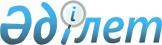 Об утверждении Положения о полномочиях руководителя ликвидации чрезвычайных ситуаций при местном масштабе распространения чрезвычайной ситуации
					
			Утративший силу
			
			
		
					Постановление Восточно-Казахстанского областного акимата от 11 марта 2003 года N 05. Зарегистрировано Управлением юстиции Восточно-Казахстанской области 26 марта 2003 года за N 1172. Утратило силу постановлением ВКО акимата от 18 января 2008 года N 423
					© 2012. РГП на ПХВ «Институт законодательства и правовой информации Республики Казахстан» Министерства юстиции Республики Казахстан
				